Randolph 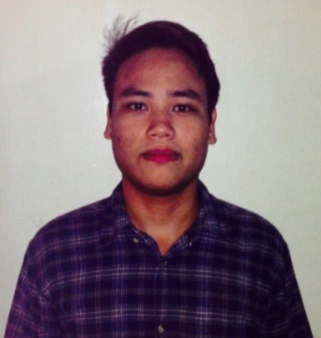 Email address: Randolph.369074@2freemail.com Position Applied: Telecom Technician/ Industrial ElectricianHolding Visa: TouristOBJECTIVETo impart the knowledge that I had acquired in my studies and to make the company more productive; to gain more knowledge and experience that I can use as a developmental aspect in serving the company.EDUCATIONAL ATTAINMENTTertiary:		Cavite State University-Rosario Campus, 2010 - 2014Tejeros Convention Rosario, CaviteBachelor of Science in Industrial Technology - Major in Electrical Technology	Secondary:		Tanza National Comprehensive High School, 2006 – 2010		Daang Amaya II Tanza, CavitePrimary:			Manuel S. Rojas Elementary School, 2000 – 2006			Cavite City, CaviteWORK EXPERIENCESPhilippine Long Distance Telephone Company (PLDT)	From: June 25, 2013 to: March 10, 2014 (On the – Job – Training)Duties and Responsibilities1. Conduct regular test on voice and data lines with reported troubles to isolate and analyze trouble spots.2. Coordinate with Telecom Engineers of Network Management and Outside Plant personnel/technician regarding installation and/or repair of customer lines and other conditions that may affect the satisfactory operations and maintenance of said lines.
3. Perform wiring and/or jumpering on terminal blocks at the frame for the connection, disconnection and re-connection of customer trunk lines. Performs periodic inspection and cleaning of distribution frame.
4. Perform relative verification of terminal block connections, utilization and assignment of change cable pairs, updates, and change EQN through ICMS.
5. Perform preventive and/or corrective maintenance of subscriber and other ancillary CO equipment (i.e. DLC, PCM, per gain devices, etc.) by monitoring equipment alarms, testing and localizing equipment faults and replacing defective modules.
6. Perform line verification and check line condition of subscriber lines through Network Management Systems.Wuhan Fiberhome International Technologies Co. Ltd (PLDT)	From: April 17, 2015 To: October 15, 2016Position: 	Outside Plant Technician/ MSI Technician – Copper/FTTHDuties and ResponsibilitiesInstall Subscribers telephone line from DP (Distribution Point) to Instruments including wirings and its accessories (J-Hook, Pole Clamp. P-Clamp, Modified House Bracket, Drop Cables, Station Protector, Inside wirings, Connecting Block and Grounding System) for all types of company/facility provided telephone instrument.Re-install, Repair and re-configure voice and internet troubles on subscriber’s line using standard tools and equipment, following prescribed SOP’s and technical standards to perform corrective maintenance.Perform cable parameter testing prior to and during installation and repair as needed.Perform FTTX installation, splicing and repair using corrective tools and equipment.Wuhan Fiberhome International Technologies Co. Ltd (PLDT)	From: October 15, 2016 To: PresentPosition: 	MSI/ FTTH Operations Officer (Team Leader)Duties and ResponsibilitiesDeploy initial dispatch to the OSP Technicians according to their corresponding area. Monitoring technicians work status.Analyzing completed installation.Answering emails from the Operations and Project Manager.Submitting daily, weekly and monthly reports.Requesting for the approvals and follow – up pending requests. Coordinating with the Project Engineers.Assessment for the monthly performance. SKILLSOperate electrical motor controls and circuit repair.Operate machines which controlled by PLC/PECPreparing layout and set-up of electrical wiring, tools and equipment, based on work conditions and local codesReading and interpreting specifications and drawings which regards to electricityFault findingPanel wiring, construction and installationInstall and repair voice and DSL linePERSONAL DATAAge		:	23 years old	Date of birth	:	11 March 1994	Place of Birth	:	Cavite City	Nationality	:	Filipino	Civil Status	:	Single	Sex		:	Male	Weight		:           50 kg	Height		:           5’ 5”	Religion	:	Christian	Language	:	English, Filipino Traits		:  	Have initiative in my work, always thinking for the betterment of 			the work, eager in doing the task that is given to me.I hereby certify that all the information and statements written above are true and correct to the best of my knowledge.Randolph Applicant